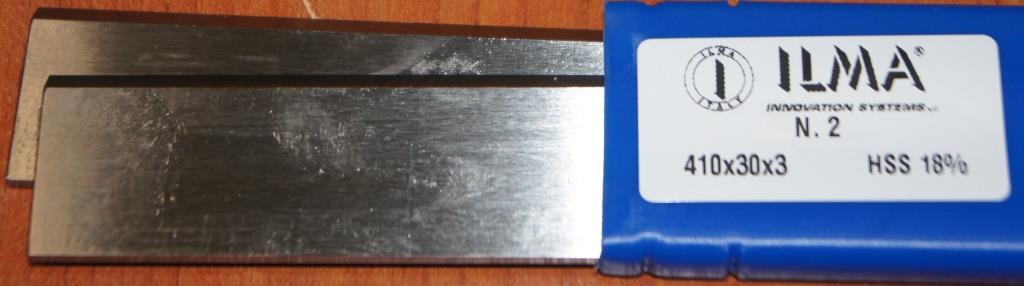 Код из 1САртикулНаименоваие/ Бренд/ПоставщикТехнические характеристикиГабаритыД*Ш*В,ммМасса,грМатериалМесто установки/НазначениеF0022587H410303Нож строгальный HSS 18% 410*30*3 (ILMA)410*30*3500металлЧетырехстронние станки -Ножевые головы  F0022587H410303410*30*3500металлЧетырехстронние станки -Ножевые головы  F0022587H410303     ILMA410*30*3500металлЧетырехстронние станки -Ножевые головы  